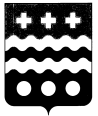 РОССИЙСКАЯ  ФЕДЕРАЦИЯСОБРАНИЕ  ДЕПУТАТОВ МОЛОКОВСКОГО РАЙОНАТВЕРСКОЙ ОБЛАСТИРЕШЕНИЕ  20.03.2015                                   						№ 63 п. МолоковоО безвозмездной передаче имуществаиз муниципальной собственности муниципального образования  «Молоковский район» в муниципальную собственность муниципального образования Городское поселение - поселок  Молоково    Руководствуясь ст.17.1 Федерального закона от 26.07.2006 №135-ФЗ «О защите конкуренции», Положением о порядке владения, пользования и распоряжения муниципальным имуществом района, утвержденным решением Собрания депутатов Молоковского района от 30.07.2007 г. № 154, Собрание депутатов Молоковского района Собрание депутатов РЕШИЛО:Передать безвозмездно из муниципальной собственности муниципального образования «Молоковский район» в муниципальную собственность муниципального образования Городское поселение - поселок Молоково следующее имущество:- объект недвижимого имущества «Мемориальный комплекс п.Молоково», назначение: Сооружения исторические, общая площадь 4595 кв.м., адрес (местонахождение) объекта: Тверская область, Молоковский район, городское поселение – поселок Молоково, поселок Молоково, площадь Корнилова, кадастровый номер 69:21:0000000:44. 2.  Настоящее решение вступает в силу со дня его подписания и подлежит официальному обнародованию.Глава Молоковского района                                             А.П. Ефименко